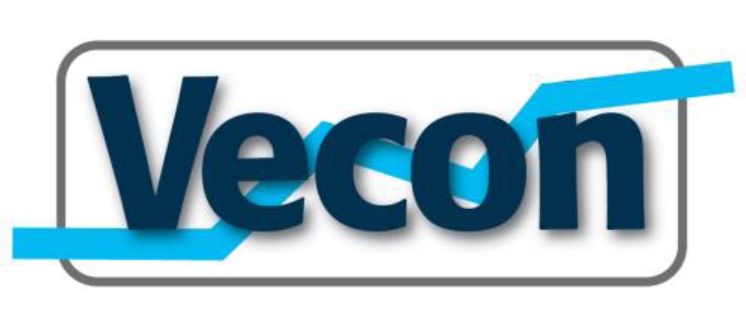 Sectie vakdidactiek 2021Dit document bevat:Jaarverslag 2020 sectie vakdidactiekAgenda sectiejaarvergadering 2021Verslag sectiejaarvergadering 2020Jaarplan 2021Jaarverslag 2020 sectie vakdidactiekHet gesprek tijdens de ontwikkeldag in januari 2020 gaf een impuls. De ideeën werden omarmd, het belang van vakdidactiek werd onderkend.Omdat er nog steeds geen bestuur is bleef de activiteit van de sectie beperkt. Individuele contacten met lerarenopleiders en leden die tijdens de sectiejaarvergadering in 2020 aanwezig waren hebben wel geleid tot een eerste bronnen- en literatuurlijst. Daar zijn we erg blij mee.Het waarom, wat en hoe van contacten met lerarenopleiders/ lerarenopleidingen is diverse malen in het algemeen bestuur besproken. Het bestuur staat erachter dat de sectie actief op zoek gaat naar goede contacten, we hebben elkaar nodig.Ook in 2020 is de LinkedIn groep gegroeid. Laten we hopen dat dit leidt tot meer en betere uitwisseling.Agenda sectiejaarvergadering vakdidactiek 2021 Opening en welkomVerslag sectiejaarvergadering 11 maart 2020Jaarverslag 2020Jaarplan 2021 RondvraagSluiting van dit korte vergaderdeelInhoudelijk deel van deze bijeenkomst: Gerdineke van Silfhout (SLO) gaat ons bijpraten over rubrics.Verslag sectiejaarvergadering vakdidactiek op 11 maart 2020 Bij gebrek aan een eigen bestuur zit Jeannet Hommel deze vergadering voor. Een kleine groep leden was aanwezig bij deze sectiejaarvergadering van max 5 minuten. We hebben het kort gehad over de stukken en de situatie van de sectie zonder bestuur. Eén van de leden stelde voor de sectie op te heffen en de werkzaamheden bij de afzonderlijke secties te leggen. Jeannet Hommel gaf aan dat zij het hiervoor te vroeg vindt. Eerst moet vakdidactiek een stevige positie krijgen binnen alle Vecon activiteiten, daar hebben we in haar ogen een aparte sectie voor nodig. Pas daarna kunnen we verder kijken. De deelnemers gaan akkoord met het bescheiden jaarplan. Waarna wordt overgegaan tot het inhoudelijk deel van deze workshopronde onder leiding van Sultan Göksen en Richard Martina.Jaarplan 2021 Sectie Vakdidactiek	Dit jaar wil de sectie het contact met lerarenopleiders/ lerarenopleidingen meer structureren en uitdiepen. Wat kunnen we voor elkaar betekenen? Op welke manier kunnen we aankomende leraren kennis laten maken met de Vecon? Wat zouden we in het algemeen kunnen betekenen voor startende leraren?Daarnaast gaan we onderzoeken op welke manier we leraren kunnen stimuleren om samen te werken. Dit doen we samen met de andere secties. Kennisdeling is een belangrijk item voor de Vecon.Zodra het organiseren van fysieke bijeenkomsten weer mogelijk is gaan we kijken wat er mogelijk is om, in de vorm van een experiment, een regionale vakdidactische scholingsbijeenkomst te organiseren onder leiding van een lerarenopleiding, waarbij het scholingsbudget van de leraren voor de financiering zorgt.